LEGO Mindstorms EV3 ResourcesLearning How to Use the EV3Educational Robots for Absolute Beginners		https://tinyurl.com/y426ovlh 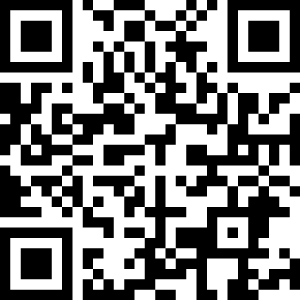 STEM Robotics 101					https://tinyurl.com/y4eltqnk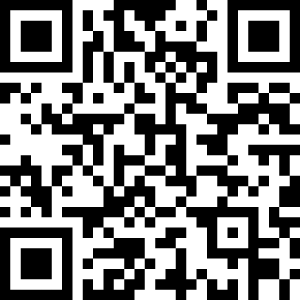 Lesson PlansLEGO Education Lesson Plans			https://tinyurl.com/y92ls4wr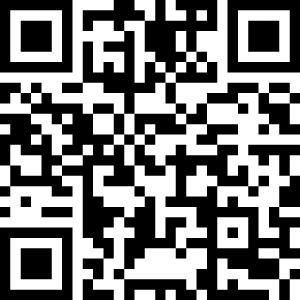 EV3 Lessons						https://tinyurl.com/yyykpxga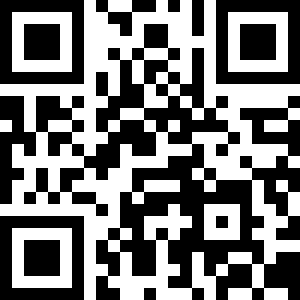 ResourcesTerecop: Constructivist LEGO Approaches		https://tinyurl.com/y4q8vr9g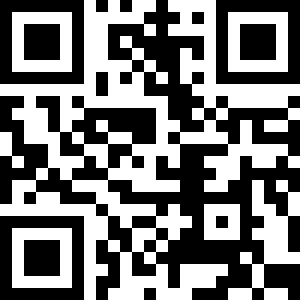 